Пальчиковая гимнастика для малышейЗимняя прогулкаОчень холодно зимой,Но мы пойдем гулять с тобой.Я надену шубку,Я надену шарфик,И еще платок,А потом красивые,Теплые пушистые,Крошки – рукавичкиНа ручки натяну.Загибают поочередно левой руки, начиная с мизинца.Артикуляционная (речевая) гимнастика для детейУпражнение «Снежинки»
Подготовьте; кусочки белой ваты. 
- Положите на ладошку малышу кусочки белой ваты.
- Попросите ребенка легонько выдохнуть через рот — и вот ваши снежинки полетели!
- Сдувайте вату короткими сериями выдохов.
- Сдувайте вату с помощью разных звуков речи: например, со звуками П или Т. Даже от резкого произнесения звука К вата может слететь на пол.Дидактическая игра«Найди детёныша»Цель: учить находить детенышей домашних животных.Материал: два вида картинок: мамы и их детеныши.Ход игрыДети с воспитателем рассматривают картинки домашних животных. Воспитатель просит назвать животных, спрашивает, как они кричат (корова мууу, кошечка мяу и т.п.). Потом раскладывает картинки с детёнышами. И спрашивает, а это кто? Если дети затрудняются ответить, то воспитатель поясняет детям, например: это мама корова, а это её детеныш, теленок. Аналогично рассматривают другие картинки.Стихотворение на тему Новый год у ворот.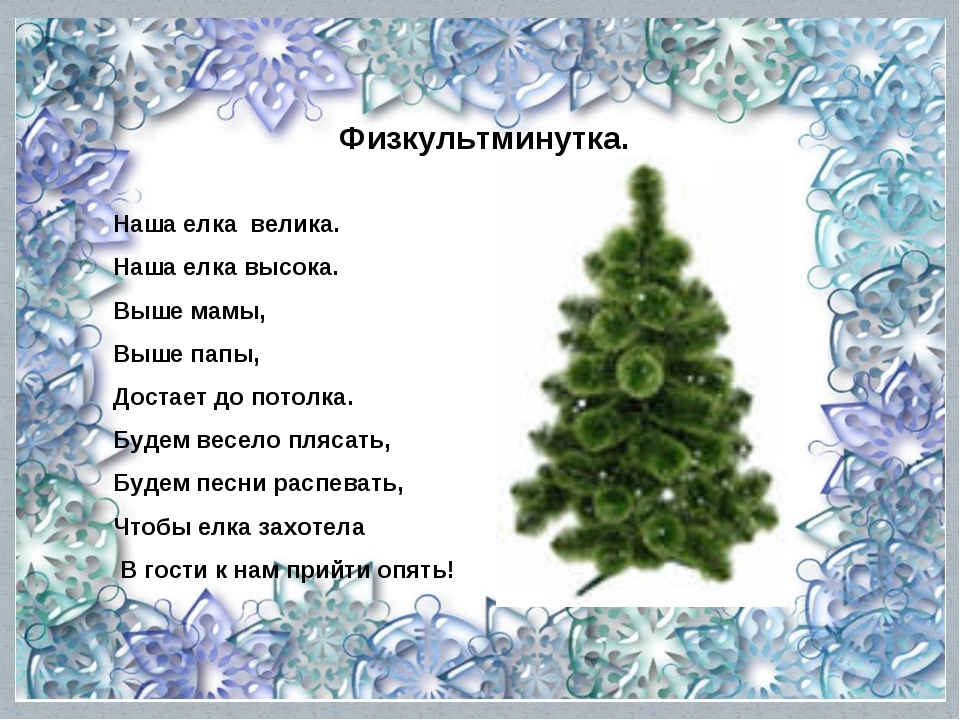 